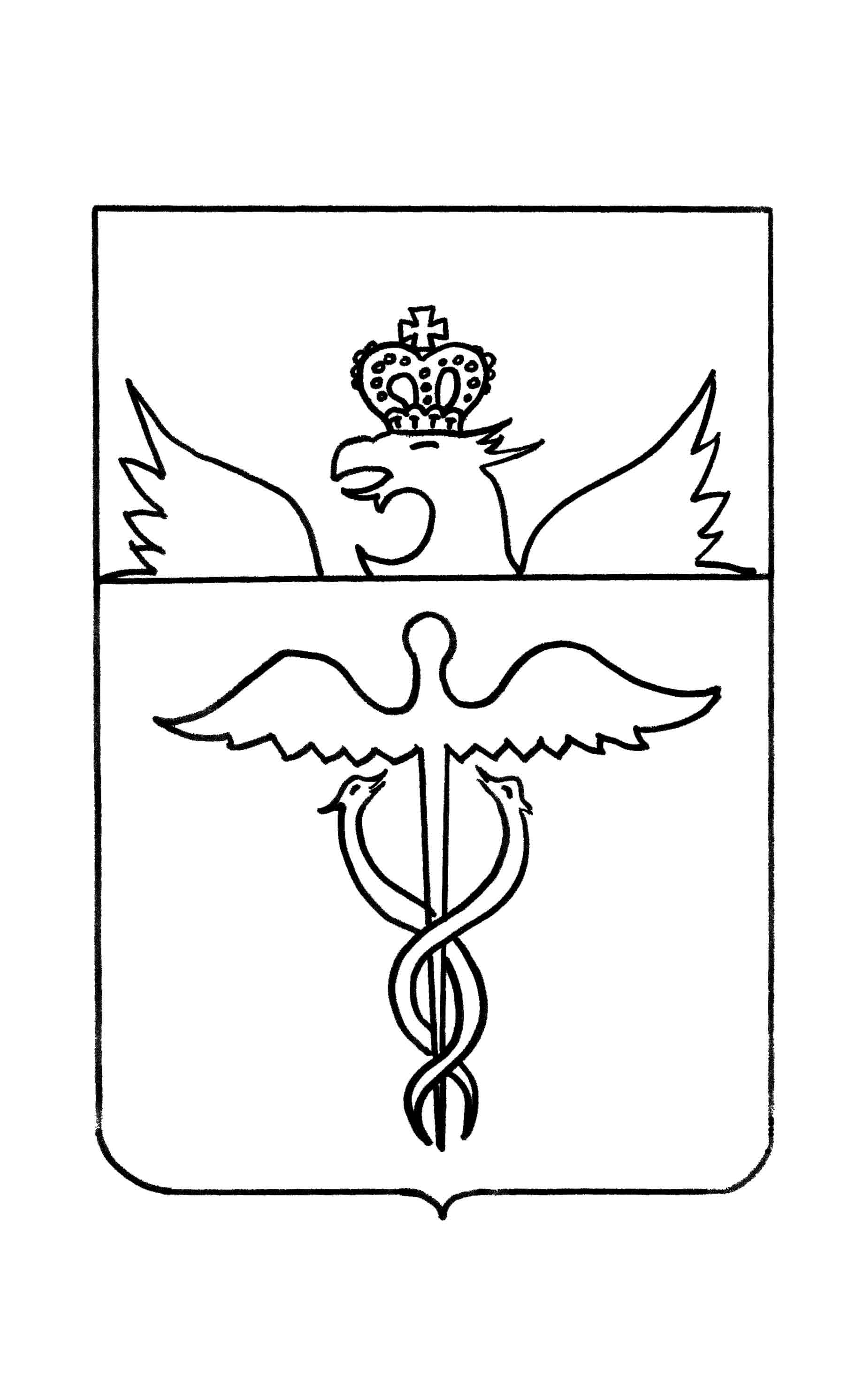  Совет народных депутатовБутурлиновского городского поселенияБутурлиновского муниципального районаВоронежской областиР Е Ш Е Н И Еот 25.02.2015 г.   № 332     г. БутурлиновкаО передаче органам местного самоуправления Бутурлиновского муниципального района части полномочий органов местного самоуправления Бутурлиновского городского поселенияВ соответствии с частью 4 статьи 15 Федерального закона Российской Федерации от 06.10.2003 года № 131-ФЗ «Об общих принципах организации местного самоуправления в Российской Федерации», Федеральным  законом от 02.03.2007 года № 25-ФЗ «О  муниципальной  службе в Российской  Федерации», Законом  Воронежской  области  от 28.12.2007 года № 175-ОЗ «О  муниципальной  службе  в  Воронежской  области» и  части 2 статьи  6 Устава Бутурлиновского городского поселения, Совет народных депутатов Бутурлиновского городского поселения Бутурлиновского муниципального района Воронежской области Р Е Ш И Л :1. Обратиться к Совету народных депутатов Бутурлиновского муниципального района с предложением о передаче органам местного самоуправления Бутурлиновского муниципального района части полномочий органов местного самоуправления Бутурлиновского городского поселения по вопросу  организации и  прохождения  муниципальной  службы  муниципальными  служащими  Бутурлиновского городского  поселения. 2. Предложить главе Бутурлиновского городского поселения заключить соглашение о передаче органам местного самоуправления Бутурлиновского муниципального района части полномочий органов местного самоуправления  Бутурлиновского городского  поселения. 3. Утвердить  проект соглашения о передаче органам местного самоуправления Бутурлиновского муниципального района части полномочий органов местного самоуправления  Бутурлиновского городского  поселения по организации и  прохождению  муниципальной  службы  муниципальными  служащими Бутурлиновского городского поселения, согласно приложению к настоящему решению.4. Администрации Бутурлиновского городского поселения  представлять в органы местного самоуправления Бутурлиновского муниципального района всю необходимую информацию и документы  по  вопросам, относящимся  к исполнению  указанного  соглашения.5. Настоящее  решение  вступает  в  силу  с  момента  его  подписания.6. Контроль за исполнением настоящего решения возложить на главу Бутурлиновского городского поселения  Е.Ф. Дмитренко. Глава  Бутурлиновского городского   поселения                                                 Е.Ф. Дмитренко                                           Председатель Совета народных депутатов Бутурлиновскогогородского поселения                                                   В.В. Лепехина                                                                                                                                                                                         Приложение                                                           к решению Совета народных депутатов                                                          Бутурлиновского городского поселения                                                                                      от 25.02.2015 г. № 332ПРОЕКТ СОГЛАШЕНИЯО  ПЕРЕДАЧЕ ОРГАНАМ МЕСТНОГО САМОУПРАВЛЕНИЯ БУТУРЛИНОВСКОГО МУНИЦИПАЛЬНОГО РАЙОНА  ЧАСТИ  ПОЛНОМОЧИЙ  ОРГАНОВ МЕСТНОГО САМОУПРАВЛЕНИЯ БУТУРЛИНОВСКОГО ГОРОДСКОГО ПОСЕЛЕНИЯ ПО  ОРГАНИЗАЦИИ  И ПРОХОЖДЕНИЮ МУНИЦИПАЛЬНОЙ СЛУЖБЫ МУНИЦИПАЛЬНЫМИ СЛУЖАЩИМИБУТУРЛИНОВСКОГО ГОРОДСКОГО ПОСЕЛЕНИЯ     г. Бутурлиновка                                                                       «___» ___________ 2015 г.Бутурлиновское городское поселение Бутурлиновского  муниципального района Воронежской области в лице главы  Бутурлиновского городского поселения  Евгения Федоровича Дмитренко, действующего на основании Устава Бутурлиновского городского поселения,  именуемая в дальнейшем «Поселение»,  с одной стороны, и администрация Бутурлиновского муниципального района Воронежской  области, в лице главы  администрации Бутурлиновского  муниципального района  Юрия  Ивановича  Матузова,  действующего на основании Устава  Бутурлиновского муниципального района, именуемая в дальнейшем «Район», с другой стороны,  вместе именуемые «Стороны», руководствуясь   частью   4   статьи  15  Федерального  закона  от  6 октября  2003  года № 131-ФЗ «Об общих принципах организации местного самоуправления в Российской Федерации», Федеральным законом от 2 марта 2007 года № 25-ФЗ «О муниципальной службе в Российской Федерации», Законом Воронежской области от 28 декабря 2007 года № 175-ОЗ «О муниципальной службе в Воронежской области», Уставом Бутурлиновского городского  поселения, Уставом Бутурлиновского  муниципального района Воронежской  области,  решением Совета народных депутатов Бутурлиновского муниципального района от ___________ № ______, решением Совета народных депутатов Бутурлиновского городского поселения от _________ № ______ «О передаче осуществления части полномочий по организации муниципальной службы администрации Бутурлиновского  муниципального района», в целях обеспечения в органах местного самоуправления Бутурлиновского муниципального района Воронежской области организации и прохождения муниципальной службы для долговременного сотрудничества на договорной основе заключили настоящее  Соглашение  о  нижеследующем:1. ПРЕДМЕТ СОГЛАШЕНИЯПредметом настоящего Соглашения являются взаимные обязательства Сторон по организации и обеспечению прохождения муниципальной службы муниципальными служащими Бутурлиновского городского   поселения. Настоящее Соглашение закрепляет передачу Району  осуществления части полномочий поселения по вопросу организации и прохождения муниципальной службы муниципальными служащими Бутурлиновского городского   поселения.1.3. В рамках передаваемых полномочий поселение передает, а район принимает на себя осуществление функций по организации деятельности комиссий  (далее – Комиссии):1.3.1. Аттестационной комиссии по проведению аттестации муниципальных служащих и квалификационного экзамена для присвоения классного чина  муниципальной  службы;1.3.2.  Комиссии  по  определению  стажа  муниципальной  службы; 1.3.3. Комиссии по назначению и выплате пенсии за выслугу лет муниципальным служащим.2.  ПРАВА И ОБЯЗАННОСТИ СТОРОН2.1. Поселение:2.1.1. Осуществляет контроль за исполнением Районом переданных ему полномочий. В случае выявления нарушений дает обязательные для исполнения Районом письменные предписания для устранения выявленных нарушений в определенный срок с момента уведомления.2.1.2. Устанавливает порядок проведения, прохождения муниципальными служащими  Бутурлиновского городского     поселения процедур, решение по которым отнесено к компетенции Комиссий.2.1.3. Обеспечивает подготовку и своевременное представление в Комиссии  документов и материалов  муниципальных служащих Бутурлиновского городского  поселения  для  их  рассмотрения  Комиссиями.2.1.4. По итогам рассмотрения вопроса, отнесенного  к компетенции Комиссий, указанной в пункте 1.3 настоящего Соглашения, принимает муниципальный правовой акт по данному вопросу в соответствии с решением   Комиссий.2.1.5.  Глава  Бутурлиновского городского  поселения принимает участие в работе Комиссий  и  может   присутствовать  на  их  заседаниях. 2.2. Район:2.2.1. Осуществляет переданные ему поселением полномочия в соответствии с пунктом 1.2 настоящего Соглашения и действующим законодательством. 2.2.2. Рассматривает представленные поселением требования об устранении выявленных нарушений со стороны района по реализации переданных поселением полномочий, не позднее чем в месячный срок (если в требовании не указан иной срок) принимает меры по устранению нарушений и незамедлительно  сообщает  об  этом    поселению.2.3. Обеспечивает рассмотрение в установленном порядке вопросов, отнесенных к компетенции Комиссий.2.4. В установленном порядке формирует персональный состав Комиссий, обеспечивает участие членов Комиссий в работе Комиссий и их заседаниях.2.5. Определяет дату, время, место проведения и повестку заседания Комиссий, о чем заблаговременно, не менее  чем за 2 недели до  заседания,  информирует    поселение. 2.6. Осуществляет ведение протоколов заседаний  Комиссий, в течение 7-ми дней после заседания комиссии, указанной в пункте 1.3 настоящего Соглашения, направляет поселению решение комиссии для исполнения в отношении муниципального служащего Бутурлиновского городского   поселения.2.7. Район не несет ответственности за достоверность представленных Поселением персональных данных и сведений о деятельности муниципальных служащих Бутурлиновского городского   поселения.2.8. Район имеет право:2.8.1. Требовать от Поселения оформления необходимых документов  в  соответствии  с  установленными  нормами.2.8.2. Осуществлять  контроль  за  исполнением  решений  Комиссий.2.9. Стороны согласились в том, что на период действия настоящего Соглашения вопросы, связанные с организационно-техническим обеспечением деятельности Комиссий, находятся в компетенции Района.2.10. В случае невозможности надлежащего исполнения переданных полномочий Район сообщает об этом в письменной форме Поселению  в  двухнедельный срок. Поселение  рассматривает  такое  сообщение  с  момента  его  поступления.3. ОТВЕТСТВЕННОСТЬ СТОРОН3.1. За неисполнение или ненадлежащее исполнение обязательств по настоящему Соглашению Стороны несут ответственность, установленную действующим законодательством Российской Федерации и Уставами муниципальных образований.3.2.Установление факта ненадлежащего осуществления Районом переданных ему полномочий является основанием для одностороннего расторжения данного соглашения. 3.3. Район несет ответственность за осуществление переданных ему полномочий. 4. СРОК ДЕЙСТВИЯ, ОСНОВАНИЯ И ПОРЯДОК ПРЕКРАЩЕНИЯДЕЙСТВИЯ СОГЛАШЕНИЯ4.1. Настоящее  Соглашение  вступает  в  силу  с  «01»  марта  2015 г.4.2. Срок действия настоящего Соглашения устанавливается   до 01  марта  2020  года.4.3. Действие настоящего Соглашения может быть прекращено досрочно:4.3.1. По соглашению Сторон.4.3.2. В одностороннем порядке,  в  случае:- изменения действующего законодательства Российской Федерации и (или) законодательства Воронежской области;- неисполнения  или  ненадлежащего исполнения  одной  из Сторон своих обязательств  в  соответствии  с  настоящим  Соглашением;- если осуществление полномочий становится невозможным, либо при сложившихся условиях эти полномочия могут быть наиболее эффективно осуществлены  поселением  самостоятельно.4.4. Уведомление о расторжении настоящего Соглашения в одностороннем порядке направляется второй стороне не менее чем за  30 дней.  5. ЗАКЛЮЧИТЕЛЬНЫЕ ПОЛОЖЕНИЯ5.1. Настоящее Соглашение составлено в двух экземплярах, имеющих одинаковую юридическую силу, по одному для каждой из Сторон.5.2. Внесение изменений и дополнений в настоящее Соглашение осуществляется в письменной форме путем подписания Сторонами дополнительных соглашений.5.3. По вопросам, не урегулированным настоящим Соглашением, Стороны руководствуются действующим законодательством.5.4. Споры, связанные с исполнением настоящего Соглашения, разрешаются путем проведения переговоров или в судебном порядке.6. РЕКВИЗИТЫ И ПОДПИСИ СТОРОНБутурлиновское городское                           Администрация  Бутурлиновского    поселение Бутурлиновского                         муниципального  района	муниципального района Воронежской областиГлава Бутурлиновскогогородского поселения                                   Глава   администрации                                                                         Бутурлиновского  муниципального                                                                         района__________         Е.Ф. Дмитренко                  _______________  Ю.И. Матузов«____» ____________ 2015г.                         «____» ____________ 2015г.            